Международный конкурс исследовательских работ школьников "Research start 2019/2020"Исследовательская работа"Сенсорный интерфейс своими руками."Автор работы: Игнатьев Марк, класс 6 В,БОУ г. Омска "Лицей № 25".Руководитель:Тарасенко Светлана Демьяновнаучитель информатикиОмск - 2020Оглавление Введение												31. Теоретическая часть 									51.1  Что такое сенсорный интерфейс 							51.2  Применяемость										51.3  Типы сенсорных интерфейсов  								61.4  Интересные факты о развитии направлени					        101.5  Кто первый догадался создать сенсорный интерфейс			        102. Практическая часть								        112.1 Социологический опрос								        112.2 Эксперименты									        123. Заключение										        144. Список источников  и литературы						        15Приложения 										        16Введение....Хочешь, покопайся в Интернете,Иль на камеру своих друзей сними,Сенсорный экран как солнце светит,Только пальцем нежно проведи.Памяти, на сотню фильмов хватит,Музыки побольше закачай,Вижу, как игрушка тебя манит,Получай, играй и не скучай.Автор: народное	Я занимаюсь в "Технопарке", где учусь моделировать и разрабатывать прототипы моделей элементов и деталей с помощью ЭВМ. В специализированной программе создаю модель, расставляю размеры, компилирую и импортирую на исполнительное оборудование - на изготовление. Тут мне все понятно, информация в цифровом формате перемещается, процессор приводит исполнительные механизмы. Мне позвонили  на мой смартфон, я привычно нажал пальцем на экран, чтобы ответить и задумался о том, как от касания пальца срабатывают исполнительные устройства. Ведь никаких механических кнопок там нет, а вот можно ли сделать самому что-то подобное - сенсорный дисплей или интерфейс ("тачскрин")? И каким путем идти, насколько это сложно? Если с первым словом экран  понятно (дисплей – электронное устройство, предназначенное для визуального отображения информации), то со словом сенсорный не совсем. Сенсор - реагирующий на касание. Но папа сказал, что после того как рассмотрим принцип работы - все станет ясно. Эта заинтересованность привела меня к проведению данного исследования.Актуальность.На сегодняшний день образование занимает в жизни человека очень важную роль. Правительство Российской Федерации создает все необходимые условия для развития, разработки и выпуска отечественной продукции. Поэтому, чем раньше молодой человек будет заинтересован в каких-либо процессах, в том числе физических и технологических, научится понимать последовательное изложение материала в учебном заведении, возьмет за правило: не заучивать, а понимать, тем проще ему вырасти профессионалом своего дела и найти свое место в жизни, стать успешным специалистом.Цель работы:Собрать, подключить к ЭВМ и запустить сенсорный интерфейс, используя один из изученных принципов их работы.Исходя из этого,  были поставлены следующие задачи:Изучить интернет источники, рассказывающие о сенсорных интерфейсах.Провести анкетирование моих одноклассников.Подобрать необходимое оборудование, материалы для проведения эксперимента.Провести эксперимент по наблюдению эффекта прикосновения и отклика системы, понять принцип действия передачи информации от простого касания.Проанализировать полученные результаты. Методы исследования:1. Анкетирование.2. Изучение литературных источников - материалов сети Интернет.3. Классификация,  систематизация и обобщение полученных знаний.4. Проведение эксперимента.5. Введение сенсорного интерфейса в эксплуатацию.Гипотеза:Допустим, что собрав не сложный стенд, мы можем управлять курсором мыши на экране ноутбука.Что если простым касанием обычного стекла, можно управлять ноутбуком и этот эффект можно продемонстрировать?1. Теоретическая часть.1.1 Что такое сенсорный интерфейс.	Сенсорный интерфейс (дисплей) – это устройство ввода и вывода информации посредством чувствительного к нажатиям и жестам дисплея. Сенсорный элемент экраном не является – это дополнительное устройство, устанавливаемое поверх дисплея снаружи, защищающее его и служащее для ввода координат прикосновения к экрану пальцем или иным предметом.	1.2 Применяемость	Сенсорные экраны находят широкое применение в мобильных электронных устройствах. Технология управления пальцем через виртуальные кнопки на экране оказалась удобной, ею оснащаются платежные терминалы, банкоматы, электронные справочные киоски В целом, технологию сенсорного экрана можно охарактеризовать как наиболее удобную в случае, когда необходим мгновенный доступ к управлению устройством без предварительной подготовки и с потрясающей интерактивностью: элементы управления могут сменять друг друга в зависимости от активируемой функции. 	1.3 Типы сенсорных интерфейсов	Всего на сегодня известно несколько типов сенсорных интерфейсов (дисплеев). Естественно, что каждый из них обладает своими достоинствами и недостатками. Выделим основных пять конструкций:Резистивные сенсорные дисплеи относятся к самым простым устройствам. По своей сути, такая панель состоит из проводящей подложки и пластиковой мембраны, обладающих определенным сопротивлением. При нажатии на мембрану происходит её замыкание с подложкой, а управляющая электроника определяет возникающее при этом сопротивление между краями подложки и мембраны, вычисляя координаты точки нажатия. Условно показан на рисунке 1.Рисунок 1. Модель резистивного сенсорного дисплея. 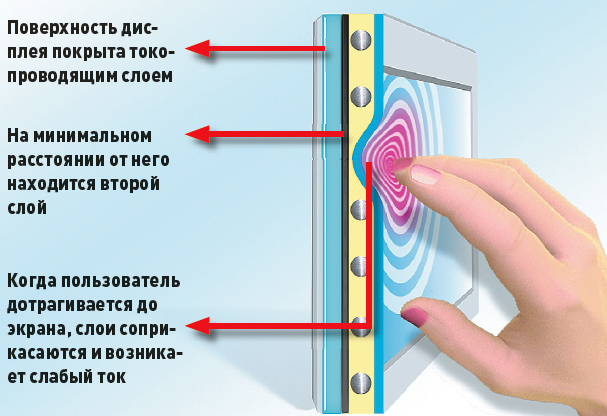 Ёмкостные. Суть работы ёмкостной технологии заключается в нанесении на стекло электропроводного слоя, при этом на каждый из четырех углов экрана подается слабый переменный ток. Если прикоснуться к экрану заземленным предметом большой емкости (пальцем), произойдет утечка тока. Чем ближе точка касания (а значит, и утечки) к электродам в углах экрана, тем больше сила тока утечки, которая и регистрируется управляющей электроникой, вычисляющей координаты точки касания. Условно показан на рисунке 2.Рисунок 2. Модель емкостного сенсорного дисплея. 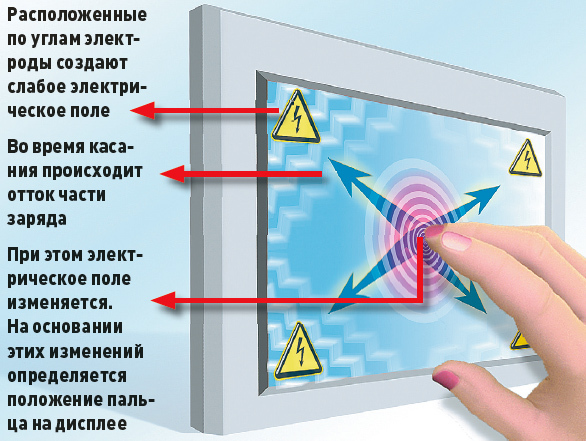 Проекционно-ёмкостные основаны на измерении ёмкости конденсатора, образующегося между телом человека и прозрачным электродом на поверхности стекла, которое и является в данном случае диэлектриком.С определением поверхностно-акустических волн заключается в наличии ультразвуковых колебаний в толще экрана. При прикосновении к вибрирующему стеклу, волны поглощаются, при этом точка прикосновения регистрируется датчиками экрана.Оптические дисплеи. По краям дисплеев установлен целый ряд источников света, лучи которого образуют решетку, и светочувствительных датчиков. Если палец нарушит целостность решетки в каком-нибудь месте, то электроника, как и в дисплеях на поверхностно-акустических волнах, определит координаты точки касания. Условно показан на рисунке 2.Рисунок 3. Модель оптического сенсорного дисплея. 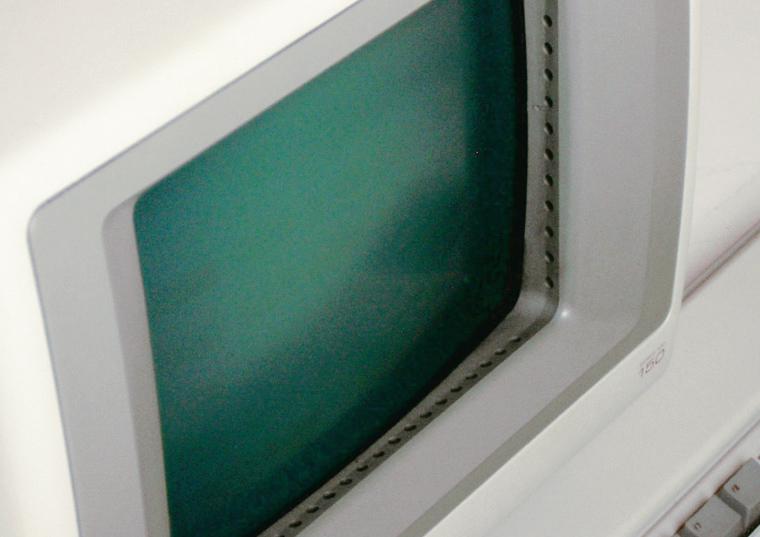 Таблица 1. Достоинства и недостатки разных сенсорных дисплеев.Достоинства и недостатки разных типов сенсорных дисплеев приведены в таблице 1.1.4 Интересные факты о развитии направления.	В1971году Сэмюэлем Херстом был разработан элограф —графический планшет, действовавший по четырёхпроводному резистивному принципу. В1974году он же сумел сделать элограф прозрачным, в 1977 разработал пятипроводной экран.Объединившись с Siemens, в Elographics сумели сделать выпуклую сенсорную панель, подходившую к кинескопам того времени. На всемирной ярмарке 1982 года Elographics представила телевизор с сенсорным экраном.В 1983 году вышел компьютер HP-150 с сенсорным экраном на ИК-сетке. Впрочем, в те времена сенсорные экраны применялись преимущественно в промышленной и медицинской аппаратуре.В потребительские устройства (смартфоны)  сенсорные экраны вошли как замена крохотной клавиатуре, когда появились устройства с большими (во всю переднюю панель) ЖК экранами. Первая карманная игровая консоль с сенсорным экраном Nintendo DS первое массовое устройство, поддерживающее мультитач (одновременно несколько касаний) - i Phone.	1.5 Кто первый догадался о интерфейсе прикосновений.		Из интернет источников я узнал, что сенсорный экран изобрели в США1972 году на базе сетки ИК-лучей.2. Практическая часть2.1. Социологический опрос.Я провел анкетирование среди  своих одноклассников. Данные опроса представлены в Приложениях № 1-5. В анкетировании приняли участие 21 обучающийся 6 В класса БОУ г. Омска "Лицей №25" г. Омска. В результате анкетирования получены следующие данные:1 вопрос: Ты пользуешься смартфоном ? (Приложение 1, Диаграмма№1).В 6 В классе все 21 человек – 100% ответили "Да".Вывод: все ученики ответившие на анкету пользуются смартфоном .2 вопрос: Можно ли сделать дома сенсорный интерфейс? (Приложение 1, Диаграмма 2). Ответы на вопрос 2  представлены в таблице №1:  (Таблица №1). Вывод: большинство учеников думают, что сенсорный интерфейс сделать нельзя. 3 вопрос: Хотел бы ты увидеть собранный мною сенсорный интерфейс? (Приложение 1, Диаграмма 3).Ответы на вопрос 3  представлены в таблице №2:(Таблица № 2)Вывод: есть ученики, которым не интересна эта тема или они с ней знакомы, но большинство детей хотели бы увидеть. 4 вопрос: Как ты думаешь, что нужно сделать, чтобы его собрать? (Приложение 1, Диаграмма 4)Ученики выделяют следующие основные способы: (Таблица №3).Вывод: Большинство ребят считают, что для того, чтобы собрать интерфейс, нужно использовать детали от смартфона или ноутбука, другая значительная часть учеников считают что нужно использовать специальную технику. И несколько человек признались, что не знают как это сделать.2.2 Эксперименты.Для того, чтобы разобраться в этих вопросах мною были проведены следующие эксперименты:2.2.1 Получение представления, каким способом можно осуществить реализацию	Понятно, что в домашних условиях, при помощи подручных средств невозможно добиться реализации устройства со сверх параметрами и конкурировать с ведущими производителями. Поэтому изучив все вышеперечисленные принципы работы я совершенно случайно  нашел еще один способ. Ведь для пользователя различить какое именно перед ним устройство, с каким заложенным алгоритмом работы достаточно сложно.Этот способ построен на базе ВЕБ - камеры, замкнутого объема,  обычной рамки для фотографий со светофильтром, в  виде обычного листа бумаги и совмещения двух программных обеспечений. Наглядно получается удивительно! При необходимых настройках курсор мыши послушно двигается за пальцем, который перемещается по обычному листу бумаги. Вывод: получено наглядное представление о том, что в процессы, на вид абсолютно одинаковые, но производителями закладываются разные принципы работы со своими достоинствами и недостатками.2.2.2  Работа с лабораторным стендом: картонная коробка, ВЕБ -камера, рамка для фотографии, лист бумаги, ноутбук.Подключив все правильно и настроив, получаем рабочую систему.Вывод: сенсорный интерфейс можно собрать при помощи  несложного стенда, подобрав определенные настройки программного обеспечения.2.2.3 Работа с программным обеспечением "Community core vision 1,5". Подключение стенда к ноутбуку: как известно, принцип действия интерактивного ПО заключается в определении положения касания на проекции, т.е. камера видит в каком секторе находится контактное пятно пальца и стекла и передает сигнал в программу, которая "привязывает" полученные данные к изображению на рабочем столе.Вывод: получен наглядный пример визуализации с помощью ноутбука, в данном случае касание пальца настроено на максимальную чувствительность светового потока относительно затемнения от касания.2.2.4 Работа с программным обеспечением "TUIO mouse драйвер", "TUIO mouse драйвер" -  это драйвер мыши, который совмещается или точнее сказать накладывается на рабочее поле программы CCV рис. Вывод: Программное обеспечение играет решающую роль в этом проекте.3. Заключение.В результате проделанной работы, мне удалось выяснить:что такое сенсорный дисплей;его можно изготовить в домашних условиях.Выводы.В ходе исследовательской работы я сделал следующие выводы:1. изучив интернет источники, рассказывающие о сенсорных дисплеях я узнал, что принципы, заложенные в их работу, абсолютно разные. Они имеют как плюсы так и минусы.2. проведя анкетирование моих одноклассников, я выяснил, что большинство ребят считают что сконструировать в домашних условиях сенсорный интерфейс нельзя, при этом треть опрошенных считают что его можно создать с помощью специального оборудования.3. подобрав необходимое оборудование и материалы я собрал стенд для проведения эксперимента в домашних условиях;4. проведя эксперимент по наблюдению работы сенсорного интерфейса я:увидел реализацию, оценил сложность настройки по средством ПО, выяснил, что при нажатии на иконку система реагирует;5. проанализировал полученные результаты. Теперь понимая, как устроен сенсорный интерфейс, познакомившись с ПО, в будущем хочу попробовать спроецировать изображение на стекло и откалибровать сенсорный интерфейс, т.е. поле деятельности в этой сфере очень обширное и разнообразноеВ результате исследования мои  гипотезы подтвердились: мы можем управлять курсором мыши с помощью собранного сенсорного интерфейса.простым касанием пальца обычного стекла, можно управлять ноутбуком и этот эффект можно продемонстрировать наглядно.Практическая значимость исследования.В данной работе был в целях ознакомления рассмотрен и усвоен материал, который косвенно встретится в будущем, в курсе информатики. Проведен эксперимент, некоторые элементы стенда были собственноручно изготовлены.Практическая значимость исследования состоит в том, что оно может быть использовано школьниками для повышения образовательного уровня, а учителями информатики для объяснения тем и проведения занимательного урока с применением моего стенда, с гораздо большим проявления интереса учащихся.Я на основании изучения данной темы разработал анкету для опроса учащихся.4. Список источников.1. https://interactive-project.ru/projection_system/2. https://ru.wikipedia.org/wiki/Сенсорный_экран3. https://www.ferra.ru/review/techlife/92464.htm4. https://academic.ru/dic.nsf/ruwiki/3699875. https://tehnoobzor.com/tests-reviews/to-laptops/141-sensornye-ekrany.htmlП Р И Л О Ж Е Н И Е № 1 Лист 1Диаграмма №1Ты пользуешься смартфоном ? 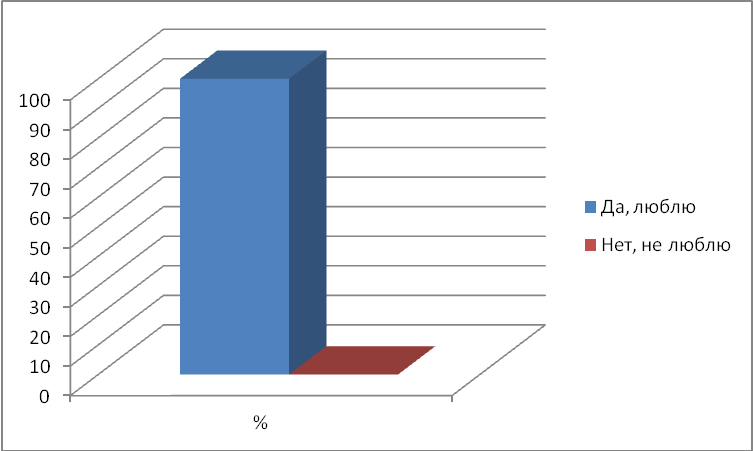 Диаграмма №2Можно ли сделать дома сенсорный интерфейс?   16П Р И Л О Ж Е Н И Е № 1 Лист 2Диаграмма №3Хотел бы ты увидеть собранный мною сенсорный интерфейс ?  Диаграмма №4Как ты думаешь, что нужно сделать, чтобы его собрать?Матр4-пров5-провЁмкПр-ёмкПАВИК-сеткаОптТензоDSTИндукцФункциональностьФункциональностьФункциональностьФункциональностьФункциональностьФункциональностьФункциональностьФункциональностьФункциональностьФункциональностьФункциональностьФункциональностьРука в перчаткеДаДаДаНетНетДаДаДаДаДаНетТвёрдый проводящий предметДаДаДаДаДаНетДаДаДаДаНетТвёрдый непроводящий предметДаДаДаНетНетНетДаДаДаДаНетОтличает перо от рукиНетНетНетНетДаНетНетДаНетНетНетМножественное нажатиеДаНетДаДаДаДаДаДаНетНетНетИзмерение силы нажатияНетНетНетНетДаДаНетДаДаНетДаПредельная прозрачность, %85758590901001001009590ТочностьНизВысВысВысВысСредНизСредНизВысВысНадёжностьНадёжностьНадёжностьНадёжностьНадёжностьНадёжностьНадёжностьНадёжностьНадёжностьНадёжностьНадёжностьНадёжностьСрок жизни, млн. нажатий351035200∞50∞∞∞∞Защита от грязи и жидкостейДаДаДаДа|ДаНетНетДаДаДаДаУстойчивость к вандализмуНетНетНетНетДаНетНетДаДаНетНетПрименение[ ОгранОгранОгранПомещУлицаПомещПомещПомещУлицаПомещОгранОтветыЧел.%Да можно419Нет, нельзя1781ОтветыЧел.%Да 1676Нет524ОтветыКоличество(чел.)%Детали от смартфона, компьютера944использовать специальную технику628Не знаю 628Ответ%(человек)Да, пользуюсь10021Нет, не пользуюсь00Ответы%(человек)Да, можно194Нет, нельзя8117Ответы%(человек)Да, хотел бы7516Нет255ОтветыКоличество(чел.)%Детали от смартфона, компьютера944использовать специальную технику628Не знаю 628